МОУ «Шухободская школа»                        Утверждаю                                                                Директор_________С.А.Исакова» 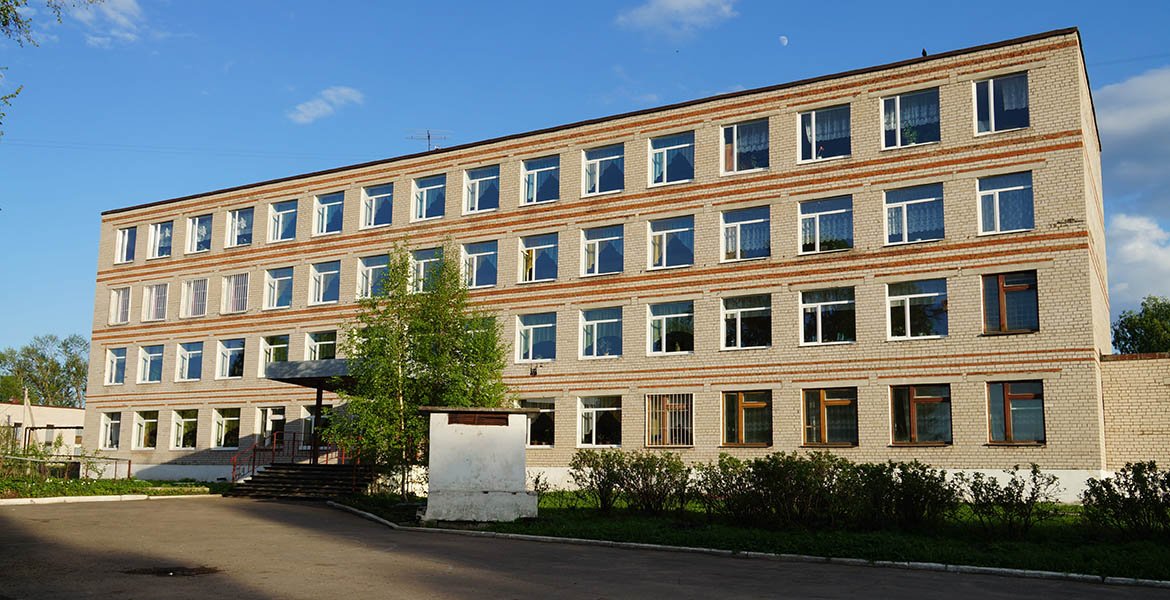 Школьная конференция«Мой проект.»Разработала:учитель технологии Ларионова С.С.2018 год.Пояснительная запискаУспех в современном мире во многом определяется способностью человека организовать свою жизнь: определить цели, найти и привлечь необходимые ресурсы, наметить план действий и, осуществив его, проанализировать, удалось ли достичь поставленных целей. Многочисленные исследования, проведенные как в нашей стране, так и за рубежом, показали, что большинство современных лидеров в политике, бизнесе, искусстве, спорте - люди, обладающие проектным типом мышления. Сегодня в школе есть все возможности для развития проектного мышления с помощью особого вида деятельности учащихся - проектной деятельности.Проектная деятельность направлена на сотрудничество педагога и учащегося, развитие творческих способностей, является формой оценки в процессе непрерывного образования, дает возможность раннего формирования профессионально-значимых умений учащихся. Проектная технология нацелена на развитие личности школьников, их самостоятельности, творчества. Она позволяет сочетать все режимы работы: индивидуальный, парный, групповой, коллективный.Для ученика проект - это возможность максимального раскрытия своего творческого потенциала. Это деятельность, которая позволяет проявить себя индивидуально или в группе, попробовать свои силы, приложить свои знания, принести пользу, показать публично достигнутый результат. Это деятельность, направленная на решение интересной проблемы, сформулированной самими учащимися. Результат этой деятельности - найденный способ решения проблемы - носит практический характер и значим для самих открывателей. А для учителя учебный проект - это интегративное дидактическое средство развития, обучения и воспитания, которое позволяет вырабатывать и развивать специфические умения и навыки проектирования: проблематизация, целеполагание, планирование деятельности, рефлексия и самоанализ, презентация и самопрезентация, а также поиск информации, практическое применение академических знаний, самообучение, исследовательская и творческая деятельность.ПОЛОЖЕНИЕо проведении школьной конференции «Мой  проект».Школьная конференция (далее Конференция) «Мой  проект.» проводится в рамках: Муниципального конкурса детских исследовательских проектов «Мой край – Вологодчина» для учащихся начальных классов;Муниципального конкурса детских образовательных проектов «Ты открой мне, природа, объятия» для обучающихся 5-11 классов общеобразовательной школы»Муниципального конкурса социальных проектов «На благо Отечества»Районной краеведческой конференции «Мир через культуру»и соответствуют целям и задачам Всероссийского детского конкурса научно-исследовательских и творческих работ «Первые шаги в науку», а также Российского конкурса исследовательских работ и творческих проектов младших школьников «Я познаю мир».Цели и задачи КонференцииЦели:Развитие познавательного интереса школьников в различных областях знаний в рамках школьных программ и за их пределами;Формирование творческой личности, обладающей навыками самостоятельной научно-исследовательской, творческой работы;Расширение возможностей самовыражения учащихся;Создание условий для сотрудничества семьи и школы.Задачи:Пропаганда и изучение отечественной науки, поиск и поддержка талантливых школьников, проявляющих интерес к научно – исследовательской, социально -творческой деятельности;Формирование в общественном сознании понимания исследования как эффективного средства освоения и преобразования действительности, активизации позиции учащихся в образовательном процессе;Вовлечение учащихся в поисково-исследовательскую и творческую деятельность, приобщение к решению задач, имеющих практическое значение для развития науки, культуры;Стимулирование общественно-значимых инициатив школьников, развитие интереса к общественной работе.Формирование сообщества детей и взрослых, занимающихся исследовательской, творческой деятельностью и решением социально значимых проблем.Профессиональная ориентация учащихся;Организаторы КонференцииДля подготовки и проведения Конференции создается экспертная группа из числа педагогов, родителей учащихся и представителей общественности которая обеспечивает:Организацию подготовки учащимися работ;Информированность всех участников образовательного процесса о ходе подготовки к конференции;Методическими материалами участников конференции;Четкое проведение конференции на всех ее этапах.Формирует жюри.Проводит конференцию, подводит итоги и награждение участников.Участниками Конференции являются ученики 2-9 классов. Вместе с учащимися в работе конференции принимают участие научные руководители в лице педагогов, родителей учащихся, представителей общественности.Конференция проводится один раз в год, в мае.Порядок проведения КонференцииРабота Конференции предусматривает публичные выступления участников по результатам собственной научной деятельности на предметных секциях по следующим номинациям:Исследовательский проект.Творческий проект.Информационный проект.Социальный проект.Оргкомитетом Конференции могут быть объявлены дополнительные направления в соответствии с темой календарного года.Время выступления до 7 минут, дискуссия – продолжительностью до 3-х минут.Докладчик должен продемонстрировать: свободное владение материалом, умение отвечать на вопросы и вести дискуссию, цитировать, делать выводы.В сообщении докладчика должны быть освещены следующие вопросы:название работы, автор, авторский коллектив;причины, побудившие автора заняться данной проблемой;краткая характеристика вопроса, методы исследования;основные результаты и выводы;практическое значение работы.Возможности представления конкурсных работ на секциях Конференции:устный доклад, плакаты, раздаточные материалы, компьютерная презентация;фотографии, экспонаты, модели, раздаточные материалы, и др.Критерии оценки.– актуальность темы, ее новизна;– соответствие содержания материалов понятию “творческий проект”;– глубина изучения литературы и фактического материала;– использование знаний вне школьной программы;– соответствие выводов полученным результатам;– практическое значение результатов работы, ее общественно полезная направленность;– степень самостоятельности выполнения работы;– соблюдение требований к оформлению работы (введение, цель, постановка задачи, основное содержание, выводы, список литературы, приложения);– исследовательский, творческий характер работы.– четкость и логичность изложения результатов исследования, убедительность рассуждений;– компетентность докладчика, включая умение вести дискуссию и полемику в рамках темы исследования;– степень самостоятельности автора;– эрудированность автора при ответах на вопросы;– соблюдение регламента выступления.Требования к оформлению.Материалы исследования печатаются на стандартных листах белой бумаги формата А4 (210 х 297 мм, горизонталь 210 мм). Шрифт – Times New Roman, размер 12 пт, межстрочный интервал – 1,5. Поля: слева – 25 мм, справа – 10 мм, снизу и сверху – 20 мм. Допустимо рукописное оформление отдельных фрагментов (формулы, чертежи и т.п.), которые выполняются черной пастой (тушью). Текст доклада – не более 10 страниц (не считая титульного листа). Приложения могут занимать до 5 дополнительных страниц. Приложения должны быть пронумерованы и озаглавлены. В тексте доклада на них должны быть ссылки. Доклад и приложения скрепляются с титульным листом.Подведение итогов КонференцииРуководитель и председатель жюри секции представляют результаты на расширенном заседании оргкомитета, в который входят все члены оргкомитета и администрация школы.Все участники Конференции награждаются Грамотами за участие.Методические рекомендации по выполнению обучающимися9, 10, 11-х классов индивидуального проекта в соответствии с требованиями федерального государственного образовательного стандарта основного общего образования и федерального государственного образовательного стандарта среднего общего образованияДля организации работы над индивидуальным проектом целесообразно использовать технологическую карту (смотри приложение Таблица 1), которая является развернутым планом реализации проектной деятельности и отражает цель деятельности, ожидаемый продукт проектной деятельности и его качественные характеристики, критерии оценки продукта проектной деятельности, фиксирует необходимые для осуществления проекта ресурсы (информационные, материально-технические, временные) и способы реализации проекта, описывает поэтапные действия, обеспечивающие реализацию проекта. Технологическая карта проекта разрабатывается обучающимся совместно с руководителем проекта (тьютором). В соответствии с технологической картой проекта определяются индивидуальная траектория проектной деятельности, сроки и формы представления промежуточных результатов, общая продолжительность проектной деятельности и рекомендуемые сроки защиты проекта.Результатом проектной деятельности должен быть продукт, обладающий определенными потребительскими качествами и позволяющий решить личностную или социально значимую проблему. Желательно, чтобы продукт проектной деятельности имел практическое применение, был востребован в жизни (материальный объект, макет, иное конструкторское изделие; сценарий, журнал, видеофильм, коллаж, иная художественная творческая работа в области литературы, музыки, изобразительного искусства, экранных искусств; компьютерная игра, анимация, программа, сайт; бизнес-план, мини-предприятие; пакет решений на основе анализа опроса, законопроект, социальная акция и др.). Общим требованием является необходимость соблюдения норм и правил цитирования, ссылок на различные источники. В случае заимствования текста работы (плагиата) без указания ссылок на источник индивидуальный проект к защите не может быть допущен.Приложение. Таблица 1.Технологическая карта проектаПамятка по работе над исследовательским проектом.Дорогой друг! Тебя окружает удивительный мир, который завораживает, притягивает своими тайнами. Ты можешь постичь тайны этого мира, сделать для себя удивительные открытия. В этом поможет тебе исследовательская деятельность.Исследовательская деятельность – деятельность, связанная с поиском ответа на творческую задачу с заранее неизвестным решением и предполагающая наличие основных этапов, характерных для научного исследования.Что такое исследовательский проект?Исследовательский проект – это самостоятельная исследовательская деятельность учащихся по решению определённой проблемы, осуществляется с помощью взрослых.Что необходимо, чтобы написать исследовательский проект?Для этого необходимо:1.Выбрать тему для исследования.Чтобы правильно выбрать тему для проекта, надо ответить на вопрос «Что мне интересно?»2. Правильно сформулировать тему проекта.Тема – начало научной работы ученика.Для правильного формулирования темы, соблюдай ряд правил:тема исследования формулируется в виде одного назывного предложения;в теме отражаются объект и предмет исследования;в теме исследования может быть отражена проблема исследования;количество слов в теме от 5 – 12;в конце темы ставится точка.3. Определить цель и задачи проекта.Цель исследовательской работы – это конечный результат, который достигает исследователь.Для формулировки цели исследования можно использовать шаблоны:определить…;составить….;выявить...;установить...;обосновать...;уточнить...;разработать...Задачи исследования – это путь (пути), ведущие к достижению цели. Они уточняют цель, описывают работу. Оптимальное количество задач 3 – 5.4. Сформулировать гипотезу проекта.Гипотеза - это предположение, выдвигаемое для объяснения какого-либо явления, которое не подтверждено и не опровергнуто. Гипотеза - это научное предположение, дающее объяснение каких-либо фактов, явлений и процессов, которое надо подтвердить или опровергнутьГипотеза должна удовлетворять ряду требований:• быть проверяемой;• содержать предположение;• быть логически непротиворечивой;• соответствовать фактам.Для формулировок гипотез можно использовать шаблоны1. Что-то влияет на что-то в том случае, если...2. Предполагается, что формирование чего-либо становится действенным при каких-либо условиях.3. Что-то будет успешным, если...4. Предполагается, что применение чего-либо позволит повысить уровень чего-либо.Помни! Одно исследование – одна гипотеза.5. Выбрать методы исследования.Метод - это способ достижения цели.При выполнении исследовательского проекта чаще используют эмпирические и теоретические методы.Эмпирические методы познания:наблюдение — целенаправленное восприятие явлений без вмешательства в них;эксперимент — изучение явлений в контролируемых и управляемых условиях;измерение - определение отношения измеряемой величины к эталону (например, метру);сравнение — выявление сходства или различия объектов или их признаков.Теоретические методы познания:анализ — процесс мысленного или реального расчленения предмета, явления на части (признаки, свойства, отношения);синтез - соединение выделенных в ходе анализа сторон предмета в единое целое;классификация — объединение различных объектов в группы на основе общих признаков (классификация животных, растений и т.д.);абстрагирование - отвлечение в процессе познания от некоторых свойств объекта с целью углубленного исследования одной определенной его стороны (результат абстрагирования — абстрактные понятия, такие, как цвет, кривизна, красота и т.д.);формализация - отображение знания в знаковом, символическом виде (в математических формулах, химических символах и т.д.);аналогия - умозаключение о сходстве объектов в определенном отношении на основе их сходства в ряде других отношений;моделирование — создание и изучение заместителя (модели) объекта (например, компьютерное моделирование генома человека);идеализация — создание понятий для объектов, не существующих в действительности, но имеющих прообраз в ней (геометрическая точка, шар, идеальный газ);дедукция - движение от общего к частному;индукция — движение от частного (фактов) к общему утверждению.Внимание! Отбор методов совершается при обязательном руководстве педагога.6. Определить предмет и объект исследования.Объект – реально существующий организм, явление, какой – либо предмет.Предмет исследования - особенности объекта, которые будут исследованы в работе.Пример Объект – вода Предмет – химические качества водыОбъект – воздух Предмет – микрофлора воздуха7. Составить план исследования.План исследования включает все основные части.8. Составить список необходимой литературы.Список литературы составляется совместно с руководителем проекта.9. Работа с информацией.Работа с информацией проходит несколько этапов.Для этого необходимоА) подобрать по теме проекта необходимую литературу совместно с руководителемБ) работа с литературными источникамиОтдельные высказывания, цитаты, цифровые данные должны иметь ссылки: автор, название произведения, издательство, год и место издания, страницы. Прежде чем приступить к работе над источником, необходимо в верхней части листа произвести его библиографическое описание, указать раздел плана по теме исследования, к которому относится выписка, а затем производить реферирование литературного источника.В) систематизация и анализ, полученной информации из литературных источников.10. Написать исследовательский проект, в соответствии с составленным планом и предъявляемыми требованиями.формат бумаги – А 4;цвет бумаги – белый;цвет основного текста – черный;цвет заголовков, выделений, схем, рисунков и т.д. – произвольный;шрифт – Times New Roman размером 14 пт;межстрочный интервал – одинарный;поля: слева – 25 мм, справа – 15 мм, сверху – 15 мм, снизу – 15 мм;выравнивание – по ширине страницы;страницы должны быть пронумерованы.11. Оформить проект в соответствии с требованиямиТитульный лист:наименование учебного учрежденияФ.И.О. автора проектатема проекта без кавычекпод темой указать вид работы и название науки, в области которой проведено исследованиесведение о научном руководителе.Содержание.Перечисляются разделы проекта.Содержание можно оформить в виде нумерованного списка или просто название разделов. Обязательно указать номера страниц.Помни, что номер страницы на титульном листе не ставится.Введение.актуальностьпроблемаобъект и предмет исследованиятемацель и задачи исследованиягипотезаметодыновизна и теоретическое основание.Основная часть – основное содержание проекта.В этой части подробно излагаются полученные результаты, которые иллюстрируются с помощью таблиц, рисунков, графиков, диаграмм, фотографий и т.д.Оформление таблиц. Таблица, занимающая не более 1/3 страницы, размещается прямо в тексте. Объёмные таблицы размещаются в Приложении, а в тексте указать ссылку на Приложение. Все таблицы имеют название и номер (если более одной; значок номера перед цифрой не ставится).Оформление рисунков, графиков, диаграмм. Должны иметь название. Схемы, графики, диаграммы необходимо пронумеровать (схемы – отдельно, графики – отдельно, рисунки – отдельно).При оформлении схем указываются условные обозначения и их расшифровка.При оформлении графиков, диаграмм подписать название осей и указать цену деления каждой оси.Материал проекта может быть иллюстрирован фотографиями. Их тоже необходимо пронумеровать и они должны иметь название. Если фотография не принадлежит автору проекта, то необходимо указать автора данной фотографии.Весь наглядный материал располагается по ходу изложения теоретического материала. Если рисунки, графики, схемы, диаграммы объёмные, то их лучше поместить в конце исследовательской работы, в Приложении.Заключение.Подводим общие итоги работы.Библиография.Указываем источники информации. Они могут быть на русском и иностранном языках. Источники информации должны быть современными. В списке источники располагаем в алфавитном порядке, номеруются. В начале записываем книги, затем статьи, сайты и в конце списка – источники на иностранном языке.В списке книг указываем автора, название книги, год издания, издательство, количество страниц. Если источником информации является журнал, то вначале пишем автора статьи, потом название статьи, название журнала, год издания, номер журнала и страницы, на которой расположена статья.Приложение (не обязательная часть).«_______________» (тема проекта)«_______________» (тема проекта)«_______________» (тема проекта)Предметная область, учебные предметы	Руководитель проекта (тьютор)Консультант(ы) Смысл проектной деятельности. Кому адресован проект. Его цельСмысл проектной деятельности. Кому адресован проект. Его цельСмысл проектной деятельности. Кому адресован проект. Его цельРезультат проектной деятельностиПродукт проектной деятельностиПродукт проектной деятельностиРезультат проектной деятельностиКритерии оценки Критерии оценки 1.2.3.n.Что необходимо для выполнения проектаИсточники информацииИсточники информацииЧто необходимо для выполнения проектаПриборы и материалыПриборы и материалыЧто необходимо для выполнения проектаНеобходимые умения, способы работы Необходимые умения, способы работы Что необходимо для выполнения проектаВремя выполнения проектаВремя выполнения проектаПлан работы над проектомЭтап 1Дата Содержание деятельности, необходимые ресурсы, промежуточные результатыПлан работы над проектомЭтап 2Дата Содержание деятельности, необходимые ресурсы, промежуточные результатыПлан работы над проектомЭтап 3Дата Содержание деятельности, необходимые ресурсы, промежуточные результатыПлан работы над проектомЭтап nДата Итоговые результаты Защита проекта